ЗАЯВКА НА УЧАСТИЕ В РЕКЛАМНО-ИНФОРМАЦИОННОМ ТУРЕ.Если Вы желаете принять участие в рекламно-информационном туре на Байкал с 11 – 17.10.2019 г., просим заполнить данную форму.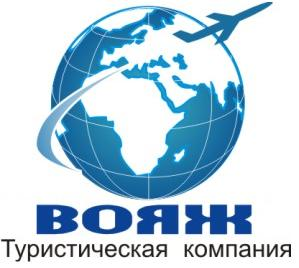 Общество с ограниченной ответственностью                                            Туристическая компания «Вояж». Иркутск, ул. Карла Маркса, 21тел.: (3952) 288-017, 48-00-48РТО 017994Ltd. Travel Company «Voyage»664003 Irkutsk, Karl Marks str., 21Tel\fax (3952) 288-017, 48-00-48e-mail: alena-voyage@inbox.ruНазвание фирмы (Юр. лицо)ИНН агентстваФамилия и имя участникаДолжностьТелефон E-mail